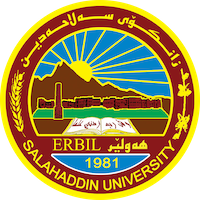 Academic Curriculum Vitae 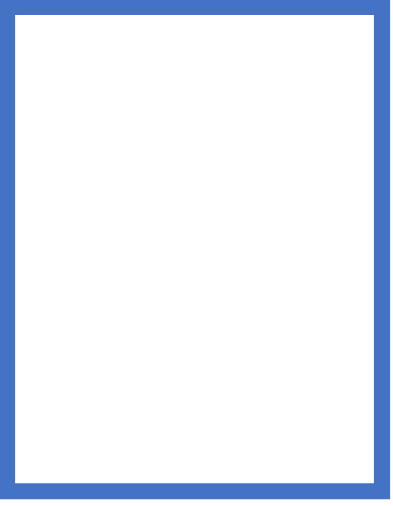 Personal Information:Full Name: Chinar Kamal TayibAcademic Title: LecturerAddress: Zanko Q./ Erbil, Kurdistan RegionEmail: chinar.tayib@su.edu.krdEducation:Master degree in English Literature/English Language Department /College of Languages/ University of Salahaddin /Erbil/2008Bachelor of Arts degree / English Language Department/College of Education for Women/Baghdad University/1989Employment:(8/9/2020-present) Lecturer at College of Basic Education/ English language Department/ Salahaddin University.(2015-2020) Assistant lecturer at College of Basic Education/ English language Department/ Salahaddin University.(2013-2015) Assistant lecturer at College of Arts/ English Language department / Soran University.(2011-2012) Assistant lecturer at College of Education and Languages/English Language Department/Soran University.(2008-2010) Assistant Lecturer at College of Languages/English Language Department/Soran University.Qualifications Teaching qualifications(2015- present) Teaching English language and Literature to first and second graders of English Language Department/ College of Basic Education at Salahaddin Universities.(2008-2015) Teaching English Literature to first, second, third and fourth graders of English Language Department/College of Languages, Education and Arts at Soran University.IT qualifications Word/ Power Point (very good)Excel(good)Language qualificationsHaving English proficiency test (2009)Having computer proficiency test (2009)Language skillsKurdish (speaking, reading and writing) very good Arabic (speaking, reading and writing) very goodEnglish (speaking, reading and writing) very goodTurkish (speaking, reading and writing) very goodSpanish (reading and writing) very goodTeaching experience/ Courses taught:Teaching first graders An Introduction to English Poetry and Prose.Teaching first graders An Introduction to Writing Paragraph.Teaching second graders Prose Fiction. Teaching second graders Literature Survey.Teaching second graders Essay writing.Teaching third graders Victorian novels.Teaching fourth graders the nineteenth and twentieth centuries literature.Courses, trainingsTeaching Methodology training course 2009.Electronic e-learning course 2020.Excel training course 2021.Supervision       -    Supervising graduation research projects.       -    Supervising student teachers’ trainings.Research and publicationsIrony in Kate Chopin’s Selected Short Stories. Koya University Journal of Humanities and Social Sciences (KUJHSS ) https://doi.org/10.14500/kujhss.v3n1y2020.pp137-144Challenges Encountering Literature Teachers of EFL Classes in Salahaddin University/Erbil. https://www.doi.org/10.31918/twejer.2032.27Conferences and courses attendedAttended a Virtual International English language Teachers Conference: Design Thinking in Education.18-19 Nov. 2022Attended Best Graduation project and Poster Evaluation at College of Basic Education. April 2023.Funding and academic awards List any bursaries, scholarships, travel grants or other sources of funding that you were awarded for research projects or to attend meetings or conferences.Professional memberships Member of (Teaching Syndicate) (2009-present).Professional Social Network Accounts:List your profile links of ReserchGate, LinkedIn, etc. http://orcid.org/0000-0002-9477-8133https://scholar.google.com/citations?hl=en&usehttps://www.researchgate.net/profile/Chinar_Kamalhttps://www.linkedin.com/in/chinar-tayib-a6131070/It is also recommended to create an academic cover letter for your CV, for further information about the cover letter, please visit below link:https://career-advice.jobs.ac.uk/cv-and-cover-letter-advice/academic-cover-letter/